CHAPTER OUTLINEVoters and Voter Behavior Name ___________________________ Class _____________________ Date _______CHAPTER6Directions: Fill in the outline below. Filling in the blanks will help you as you read and study Chapter 6.I. Section 1: The Right to Vote A. History of Voting Rights1. The right to vote is called ________________________ or the________________________.2. The ___________ Amendment gave all male citizens of legal age the right to vote. The _______ Amendment gave women the right to vote. 3. In the 1960s, ____________ ___________ acts were passed to protect voting rights.  4. The ________ Amendment ended the poll tax as a requirement to vote. The ________ Amendment set the minimum voting age at 18. B. Who Sets Voter Qualifications?1. The Constitution does not allow the _________________  ____________________ to set voter qualifications.2. The Constitution places five ___________________ on the states in setting voter qualifications.II. Section 2: Voter Qualifications A. Universal Voting Requirements1. United States ___________________ have the right to vote. Aliens do not have that right.2. A voter must be a legal ______________ of his or her state and must  be at least ______ years of age. B. Registration1. Qualified voters must ____________________to vote in the voting districts where they live.  2. _________ __________ are lists of registered voters.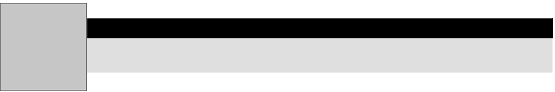 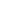 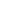 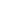 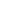 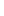 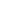 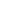 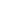 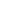 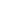 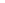 Name ___________________________ Class _____________________ Date _______CHAPTER OUTLINE (continued)Voters and Voter Behavior 3. Congress passed the ___________ ___________ Law in 1993 to make it easier to register to vote. C. Disqualifying Voters1. In the past, many states had ________________ tests as a requirement for voting. 2. The _________ tax was used in southern states to deny African Americans the right to vote.3. A __________________ ________________ from the military may cause a person to lose his or her right to vote.III. Section 3: Suffrage and Civil Rights A. The 15th Amendment1. The 15th Amendment was meant to ensure that all _____________ __________________ men of legal age could vote.2. __________ ________________ prevented African American men from taking part in primaries. B. Enforcing the 15th Amendment1. In Smith v.  Allright, the Supreme Court ruled that _____________ ______________ must follow 15th Amendment rules.2. In Gomillion v.  Lightfoot, the Supreme Court struck down  ___________ _______________________, or the unfair drawing of voting district lines to discriminate against a particular group. C. Civil Rights Laws1. The Civil Rights Act of 1957 set up the United States  ____________________ ______ ______________ _____________.2. The Civil Rights Act of 1964 outlawed ____________________ in voting practices and in the workplace. D. The Voting Rights Act of 1965The Voting Rights Act of 1965 finally made the ________Amendment an effective part of the Constitution.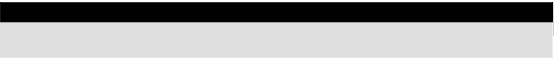 Name ___________________________ Class _____________________ Date _______CHAPTER OUTLINE (continued)Voters and Voter Behavior IV. Section 4: Voter Behavior A. Low Turnout1. Fewer people vote in _________ - __________ elections than in presidential elections.2. _________________ _______________ explains why candidates listed toward the end of a ballot get fewer votes. B. Why People Do Not Vote1. Some people believe they have no ________________ ______________________, or the ability to make a political difference.2. Those who do vote usually have higher _____________, better ___________________, and better _________. C. Voter Behavior__________________ ____________________ is the way people get their political attitudes and opinions. D. Sociological Factors1. The differences in the way men and women vote is called the   _____________ ________.2. Members of most minority groups tend to vote for ____________________. People in rural and suburban areas tend to vote for _____________________. E. Psychological  Factors1. __________ __________________ is the loyalty of people to a particular party.2. _____________ - ___________ voting is when a person votes for all the party’s candidates in every election.  3. People who call themselves ___________________ do not belong to any party.